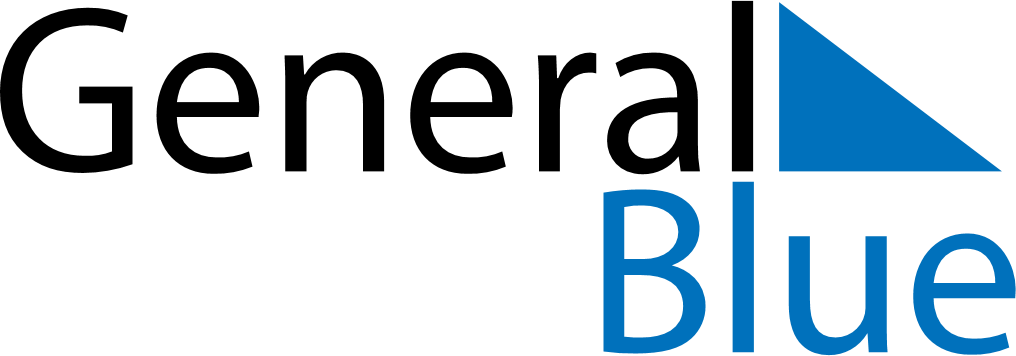 June 2024June 2024June 2024June 2024June 2024June 2024June 2024Saint Croix, Saint Croix Island, U.S. Virgin IslandsSaint Croix, Saint Croix Island, U.S. Virgin IslandsSaint Croix, Saint Croix Island, U.S. Virgin IslandsSaint Croix, Saint Croix Island, U.S. Virgin IslandsSaint Croix, Saint Croix Island, U.S. Virgin IslandsSaint Croix, Saint Croix Island, U.S. Virgin IslandsSaint Croix, Saint Croix Island, U.S. Virgin IslandsSundayMondayMondayTuesdayWednesdayThursdayFridaySaturday1Sunrise: 5:43 AMSunset: 6:50 PMDaylight: 13 hours and 7 minutes.23345678Sunrise: 5:43 AMSunset: 6:50 PMDaylight: 13 hours and 7 minutes.Sunrise: 5:43 AMSunset: 6:51 PMDaylight: 13 hours and 8 minutes.Sunrise: 5:43 AMSunset: 6:51 PMDaylight: 13 hours and 8 minutes.Sunrise: 5:43 AMSunset: 6:51 PMDaylight: 13 hours and 8 minutes.Sunrise: 5:43 AMSunset: 6:51 PMDaylight: 13 hours and 8 minutes.Sunrise: 5:43 AMSunset: 6:52 PMDaylight: 13 hours and 9 minutes.Sunrise: 5:43 AMSunset: 6:52 PMDaylight: 13 hours and 9 minutes.Sunrise: 5:43 AMSunset: 6:52 PMDaylight: 13 hours and 9 minutes.910101112131415Sunrise: 5:43 AMSunset: 6:53 PMDaylight: 13 hours and 9 minutes.Sunrise: 5:43 AMSunset: 6:53 PMDaylight: 13 hours and 10 minutes.Sunrise: 5:43 AMSunset: 6:53 PMDaylight: 13 hours and 10 minutes.Sunrise: 5:43 AMSunset: 6:53 PMDaylight: 13 hours and 10 minutes.Sunrise: 5:43 AMSunset: 6:54 PMDaylight: 13 hours and 10 minutes.Sunrise: 5:43 AMSunset: 6:54 PMDaylight: 13 hours and 10 minutes.Sunrise: 5:43 AMSunset: 6:54 PMDaylight: 13 hours and 10 minutes.Sunrise: 5:43 AMSunset: 6:55 PMDaylight: 13 hours and 11 minutes.1617171819202122Sunrise: 5:44 AMSunset: 6:55 PMDaylight: 13 hours and 11 minutes.Sunrise: 5:44 AMSunset: 6:55 PMDaylight: 13 hours and 11 minutes.Sunrise: 5:44 AMSunset: 6:55 PMDaylight: 13 hours and 11 minutes.Sunrise: 5:44 AMSunset: 6:55 PMDaylight: 13 hours and 11 minutes.Sunrise: 5:44 AMSunset: 6:56 PMDaylight: 13 hours and 11 minutes.Sunrise: 5:44 AMSunset: 6:56 PMDaylight: 13 hours and 11 minutes.Sunrise: 5:45 AMSunset: 6:56 PMDaylight: 13 hours and 11 minutes.Sunrise: 5:45 AMSunset: 6:56 PMDaylight: 13 hours and 11 minutes.2324242526272829Sunrise: 5:45 AMSunset: 6:56 PMDaylight: 13 hours and 11 minutes.Sunrise: 5:45 AMSunset: 6:57 PMDaylight: 13 hours and 11 minutes.Sunrise: 5:45 AMSunset: 6:57 PMDaylight: 13 hours and 11 minutes.Sunrise: 5:46 AMSunset: 6:57 PMDaylight: 13 hours and 11 minutes.Sunrise: 5:46 AMSunset: 6:57 PMDaylight: 13 hours and 11 minutes.Sunrise: 5:46 AMSunset: 6:57 PMDaylight: 13 hours and 11 minutes.Sunrise: 5:46 AMSunset: 6:57 PMDaylight: 13 hours and 10 minutes.Sunrise: 5:47 AMSunset: 6:57 PMDaylight: 13 hours and 10 minutes.30Sunrise: 5:47 AMSunset: 6:57 PMDaylight: 13 hours and 10 minutes.